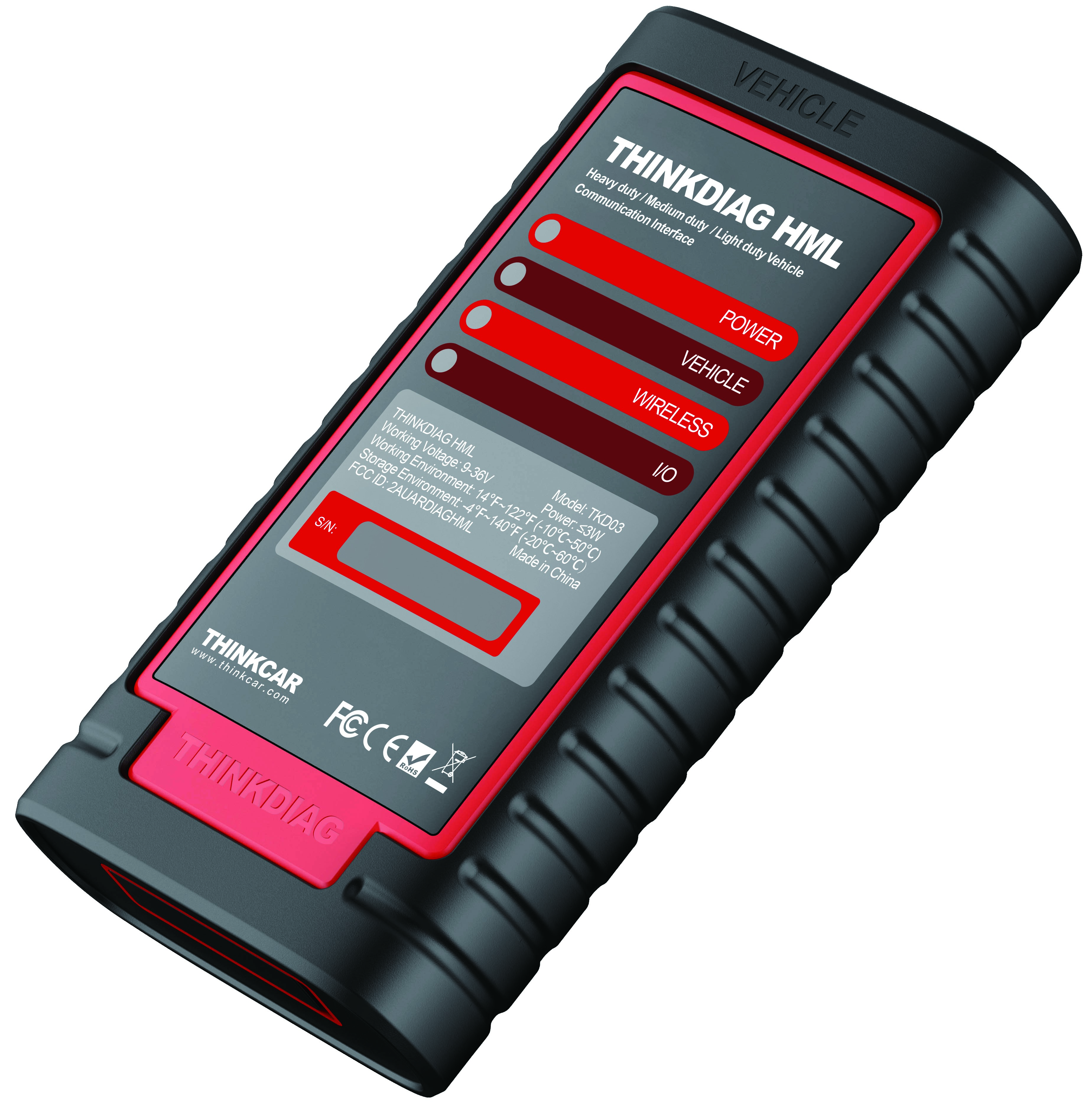 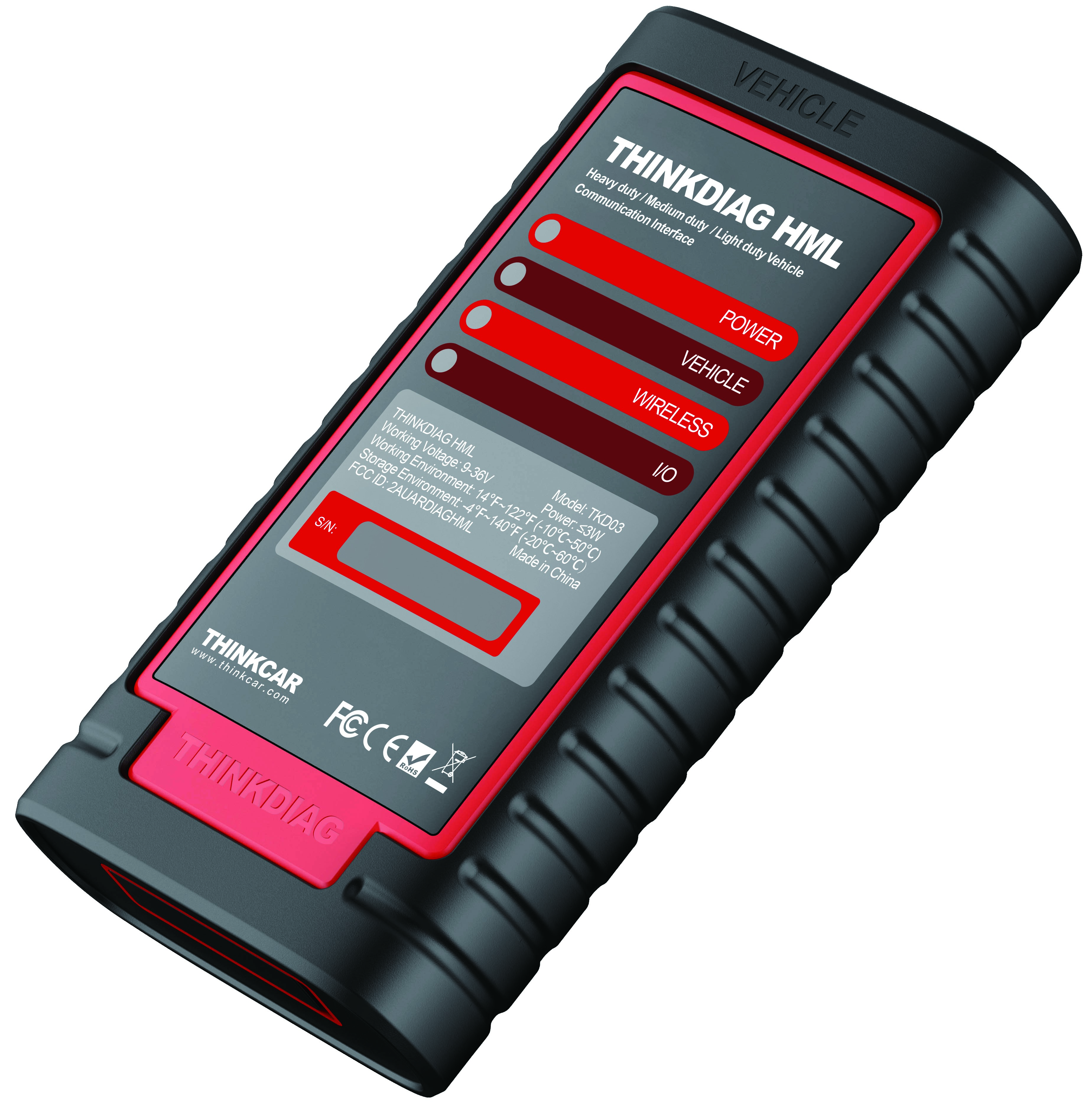 Грузовой автосканерКраткое справочное руководствоМодуль THINKDIAG HML работает как интерфейс связи с автомобилем, который используется для считывания данных автомобиля и последующей отправки их на диагностический прибор через Bluetooth/Wi-Fi или USB соединение. Светодиодные индикаторы позволяют определить, что модуль готов к работе.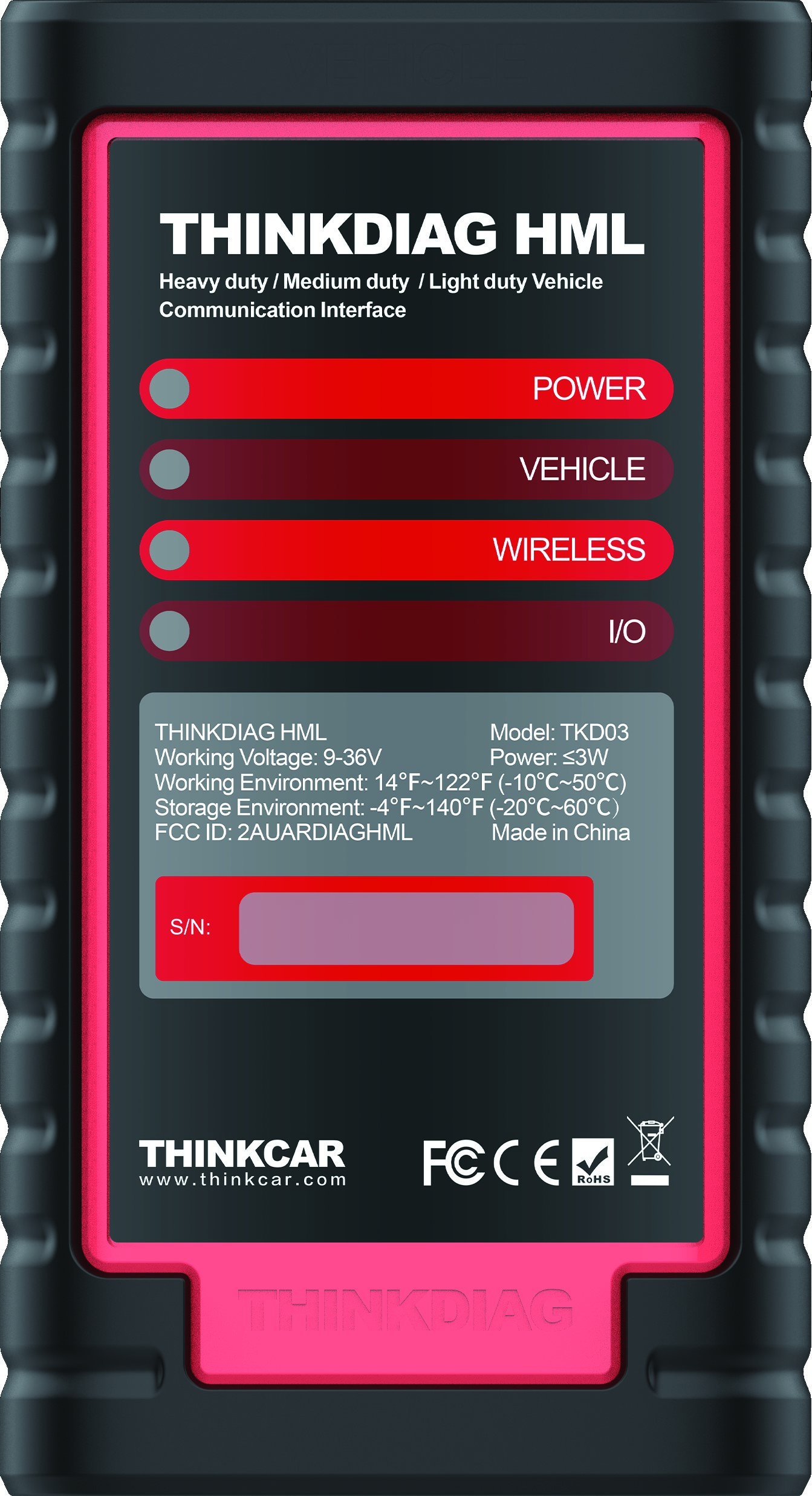 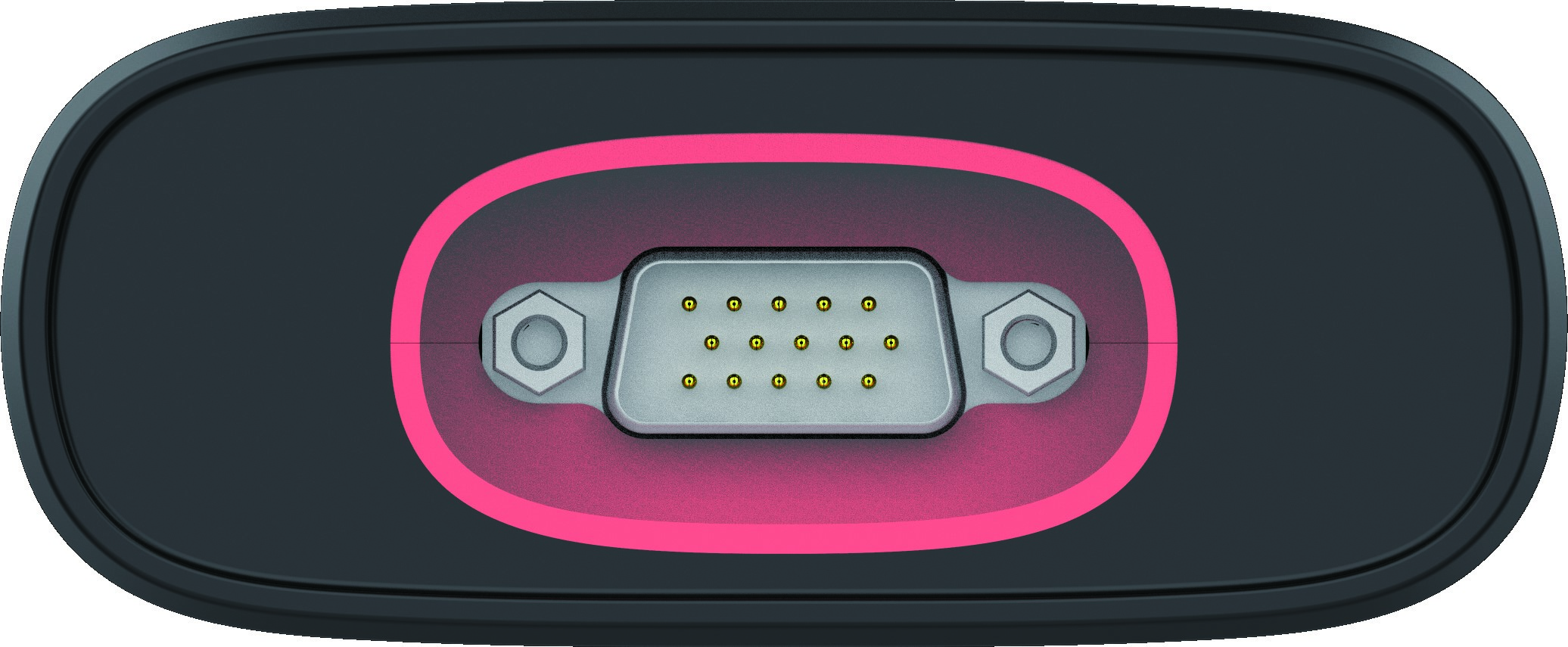 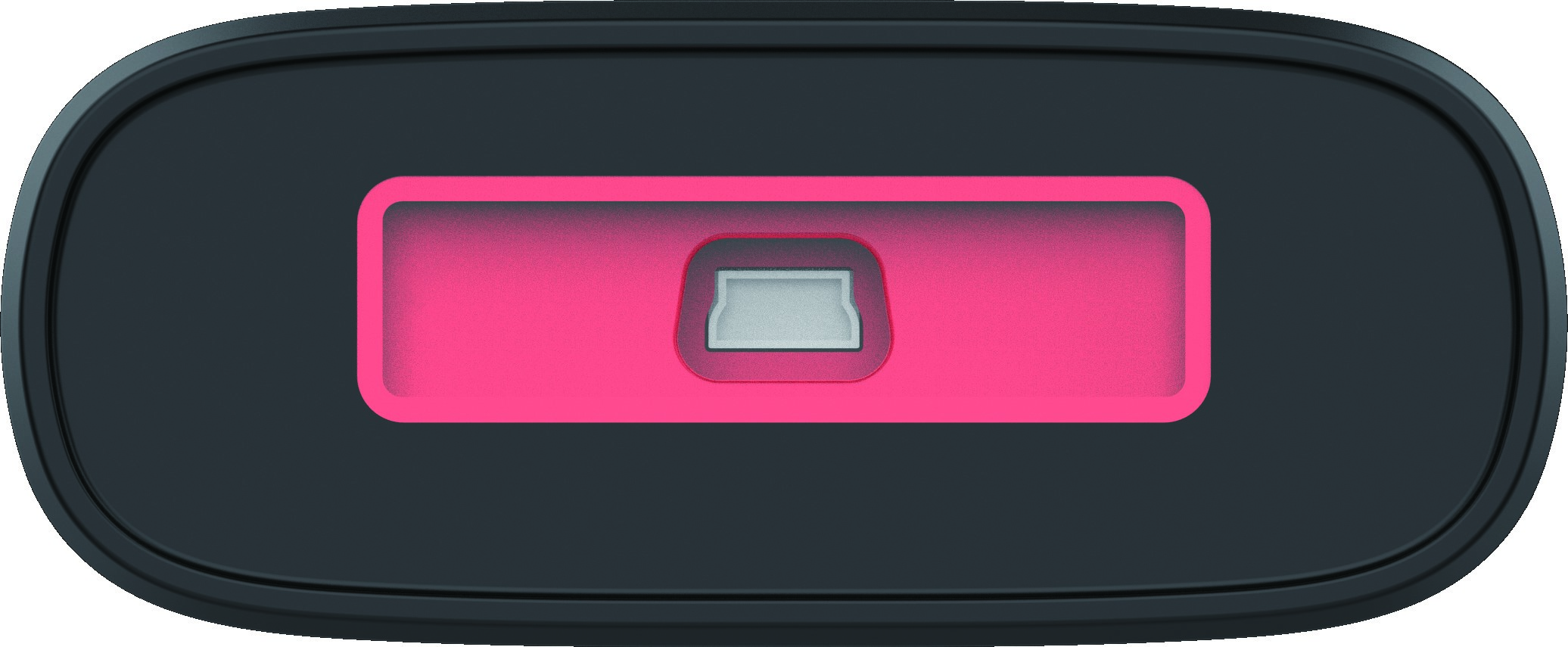 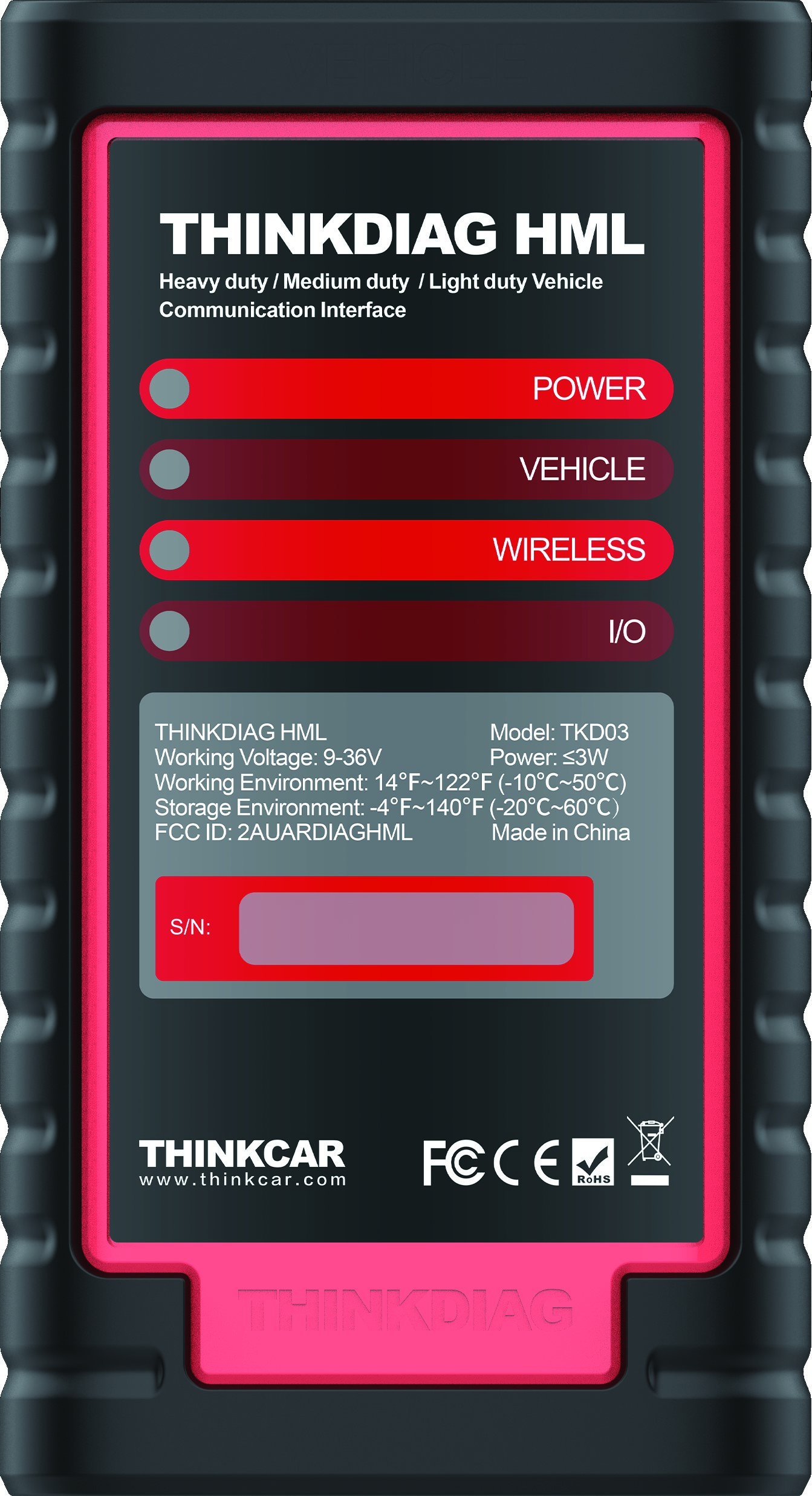 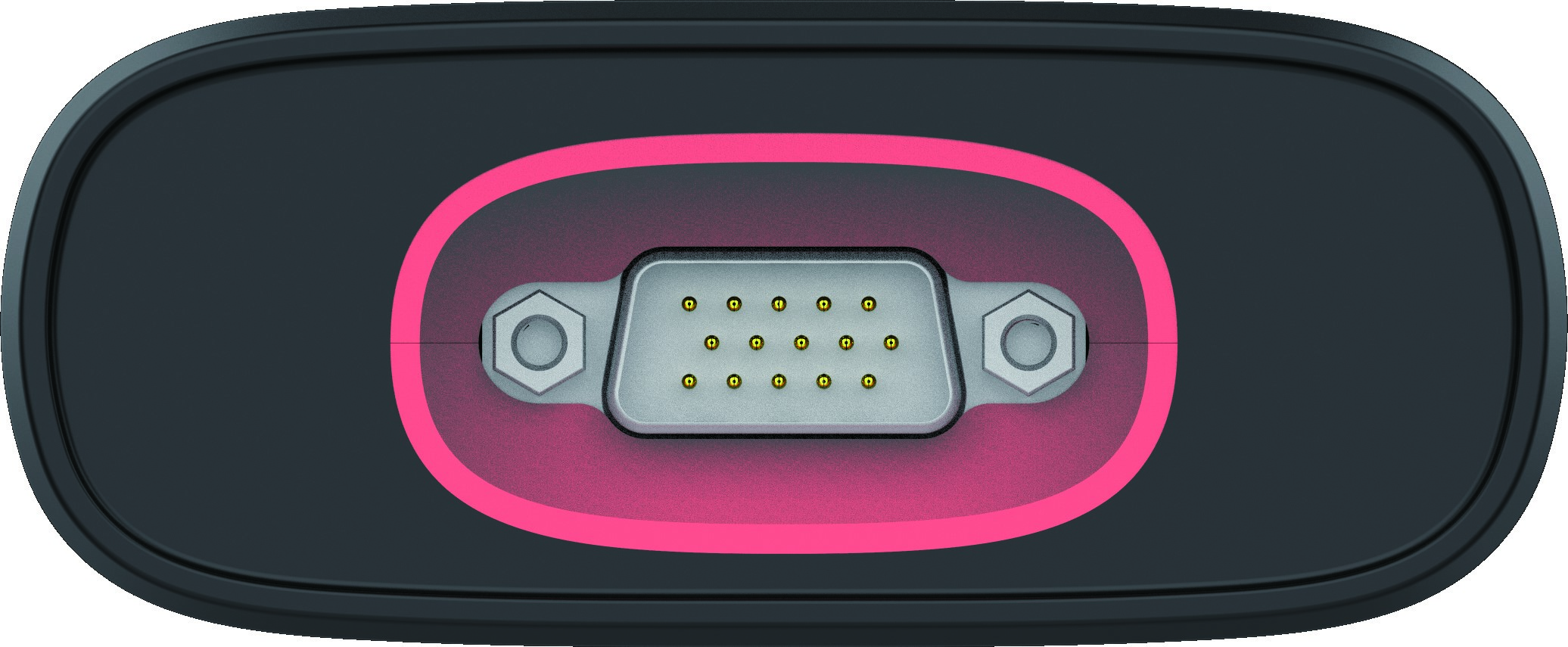 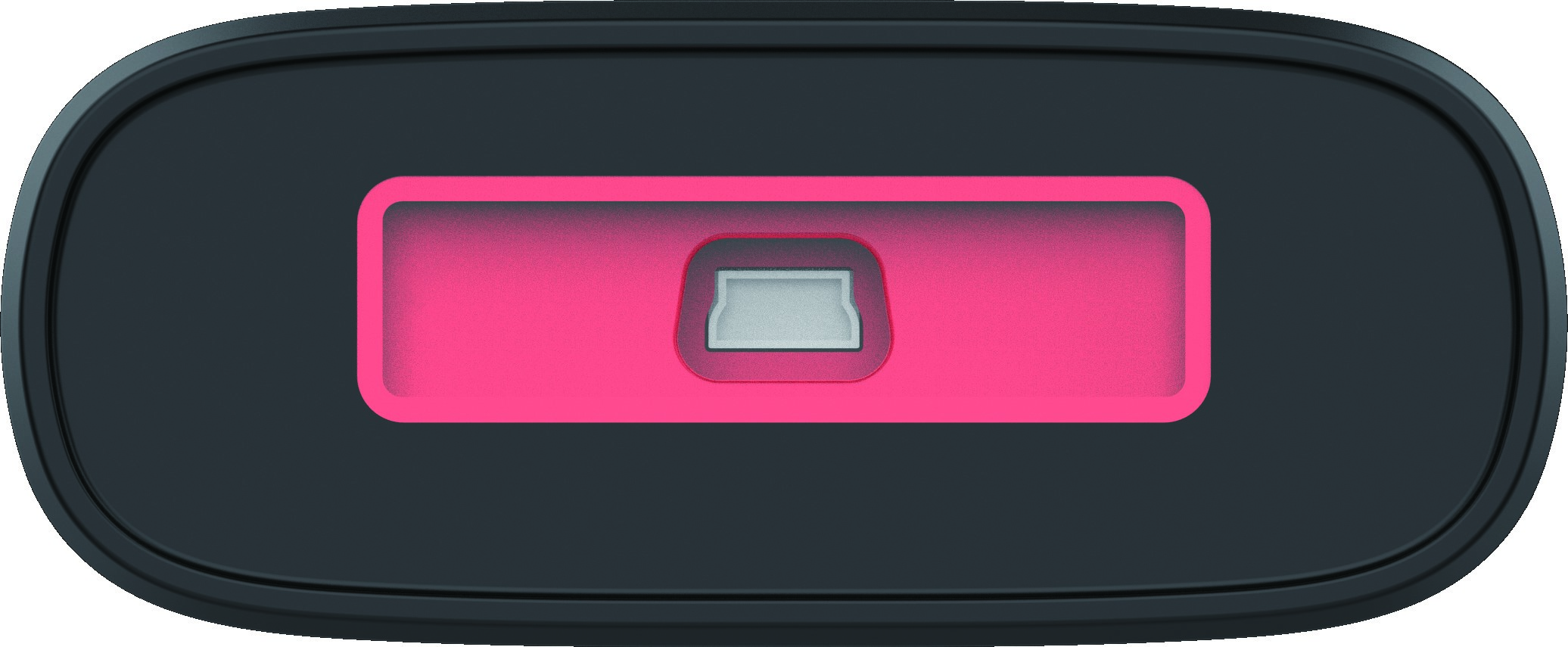 THINKDIAG HMLМодель: TKD03Рабочее напряжение: 9 ~ 36 В Мощность: ≤ 3 ВтРабочая среда: 14℉~122℉℉ (-10℃~50℃) Среда для хранения: -4℉~140 (-20 ~60 )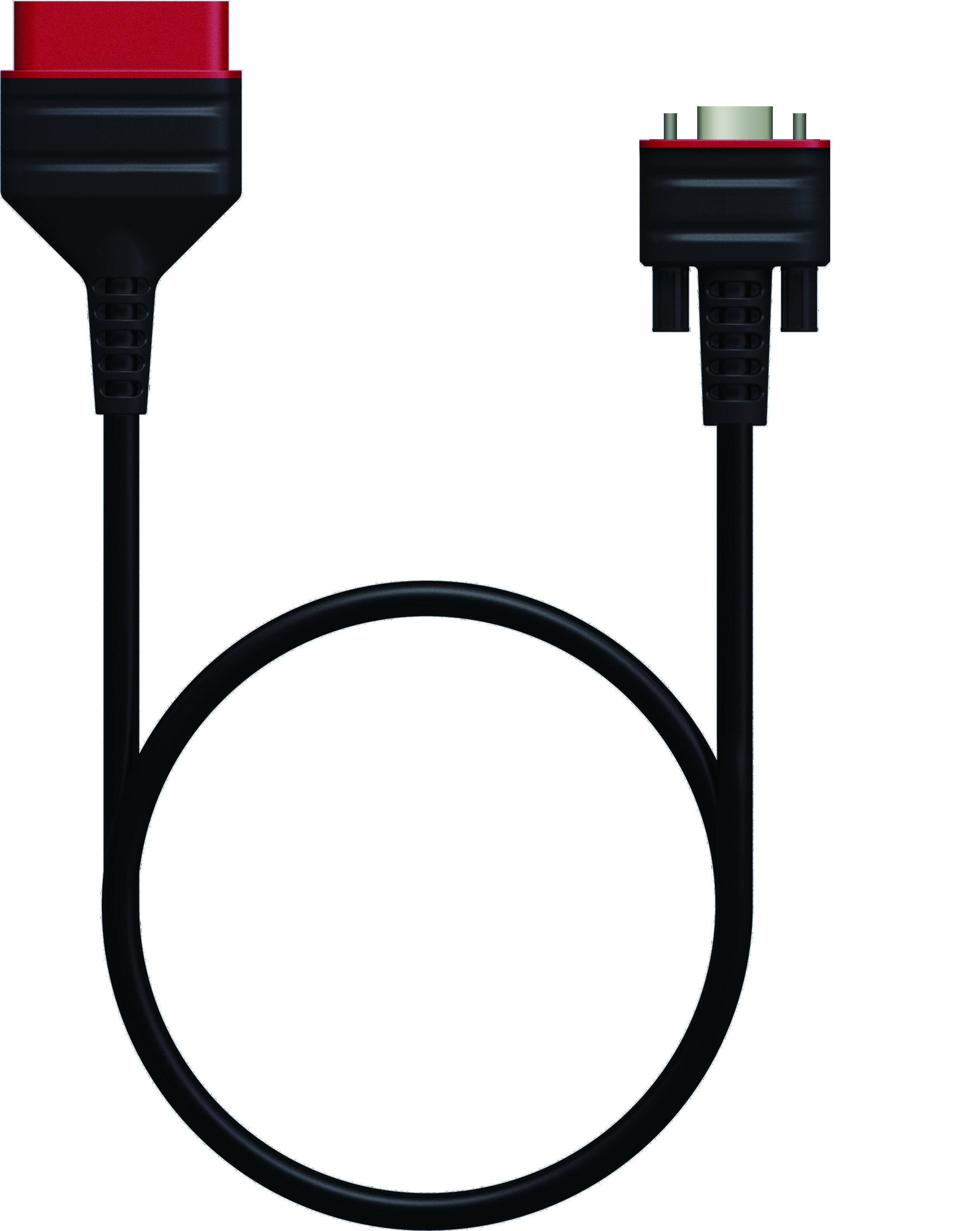 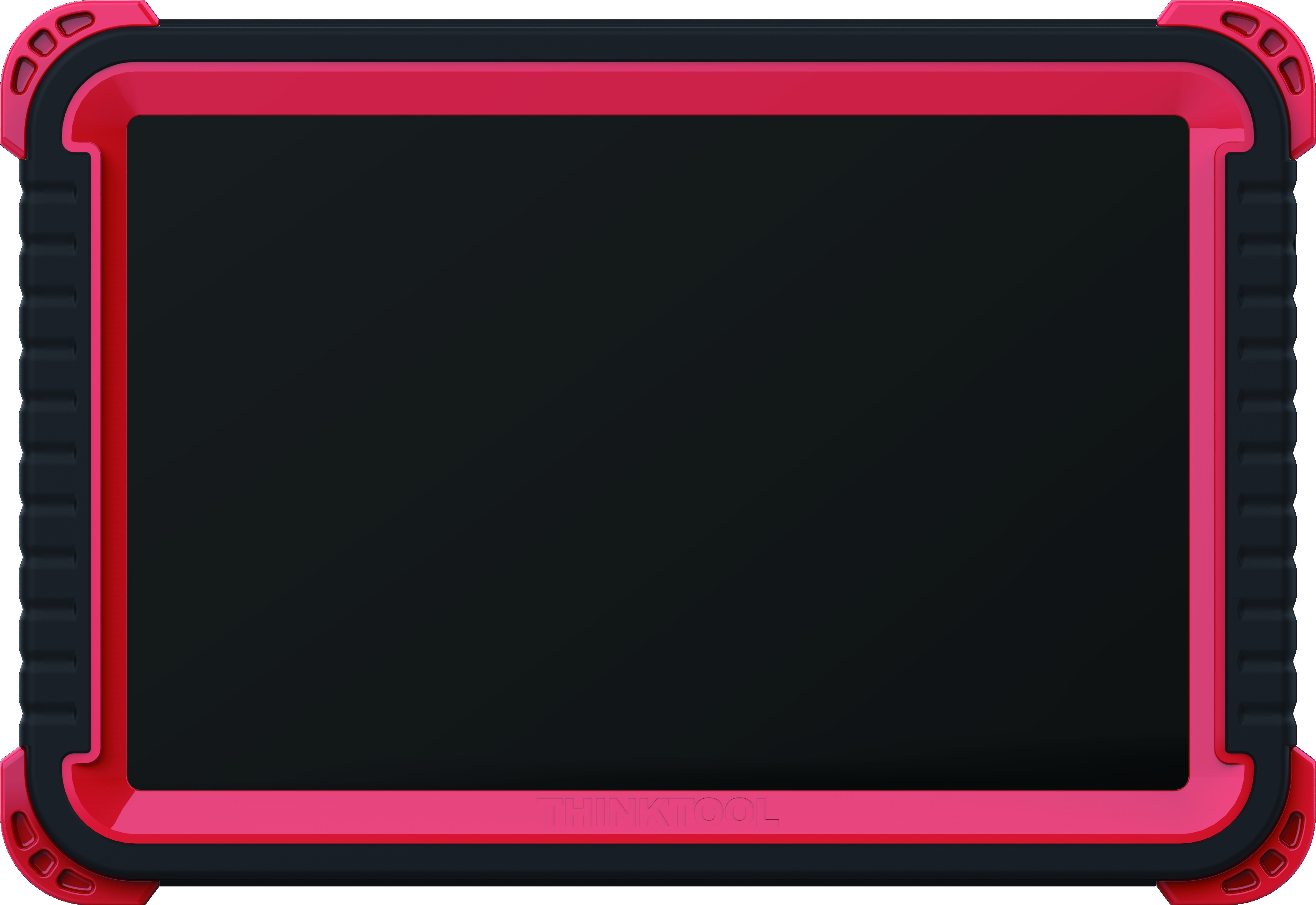 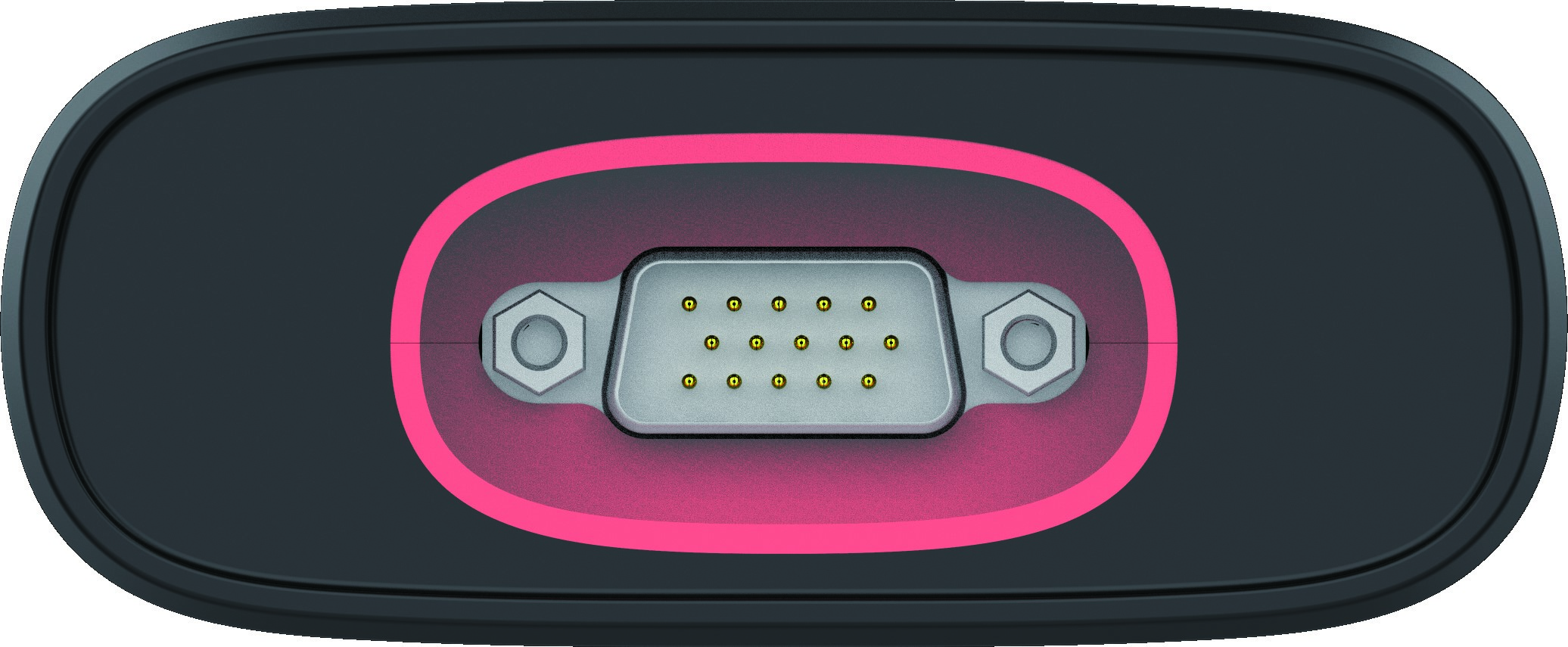 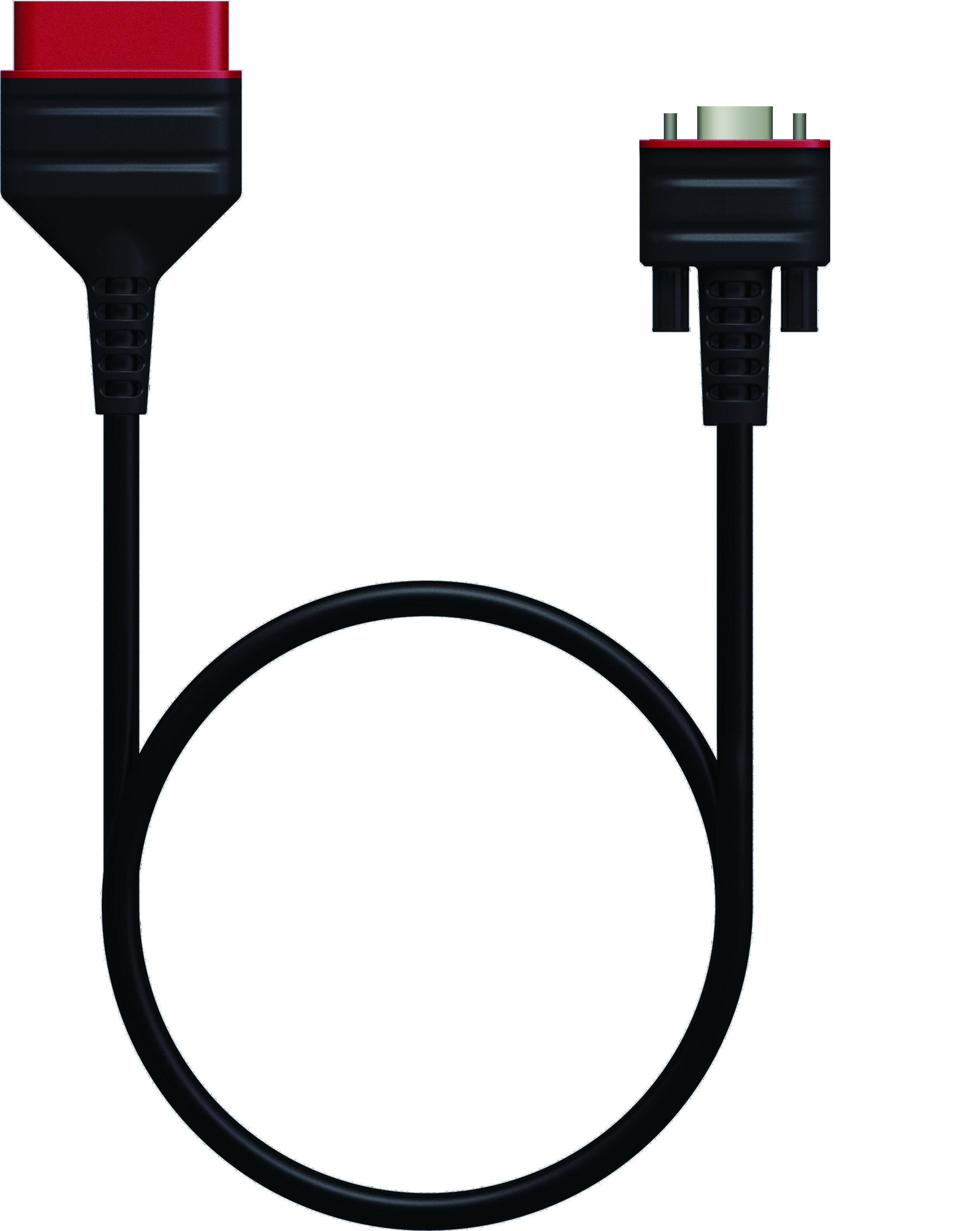 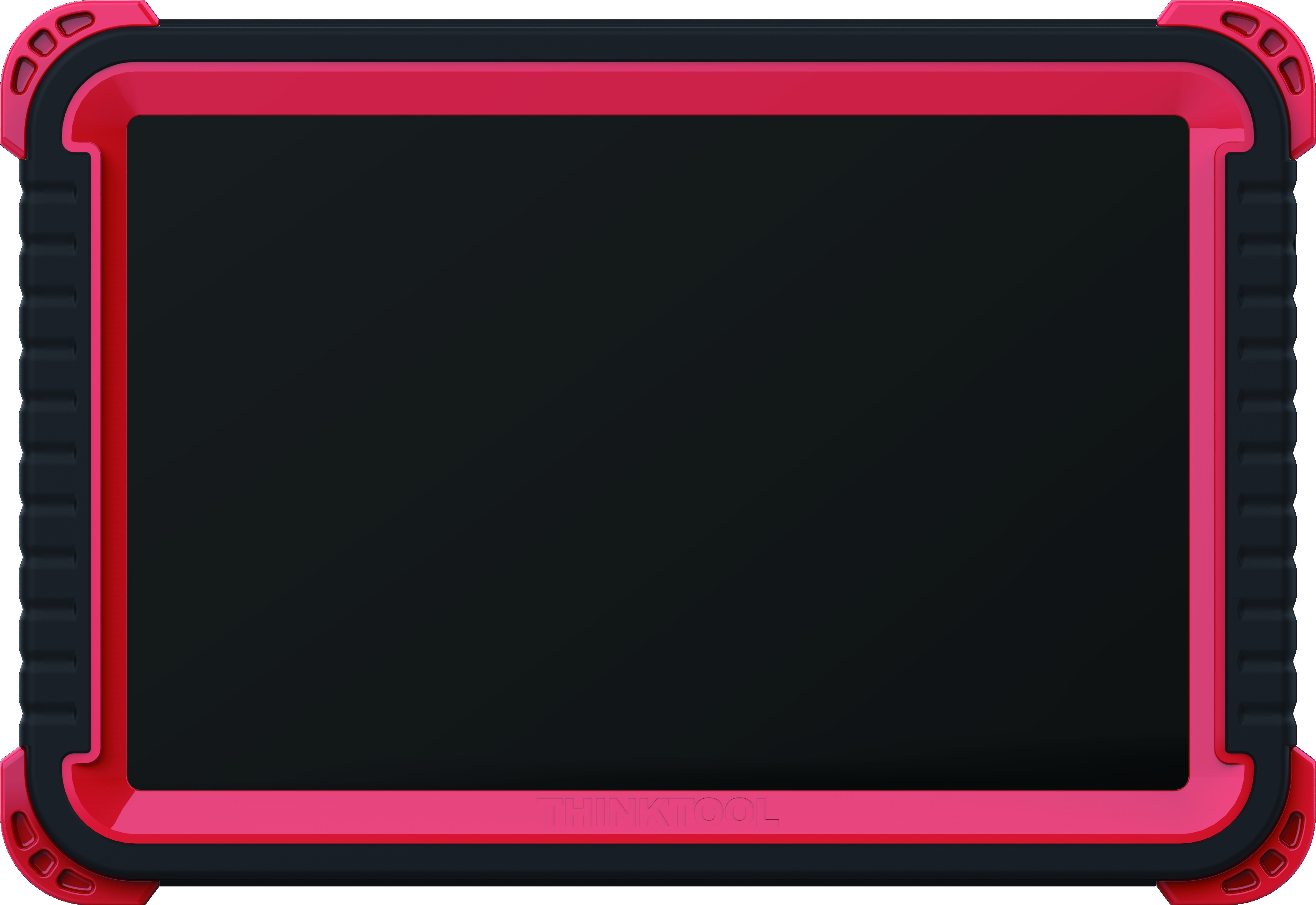 Активация THINKDIAG HML Module и скачивание ПОЕсли у вас есть диагностический прибор с конфигурацией 12 В для легковых автомобилей и вы намерены попробовать диагностику грузовых автомобилей, выполните описанные ниже действия для активации модуля:Примечание: Перед выполнением этого шага убедитесь, что диагностический прибор правильно подключён к Интернету.1.Войдите в систему через учётную запись Passenger Vehicle Configuration, 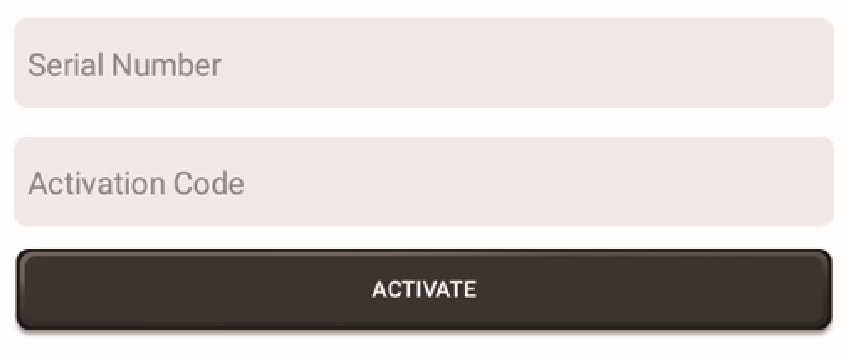 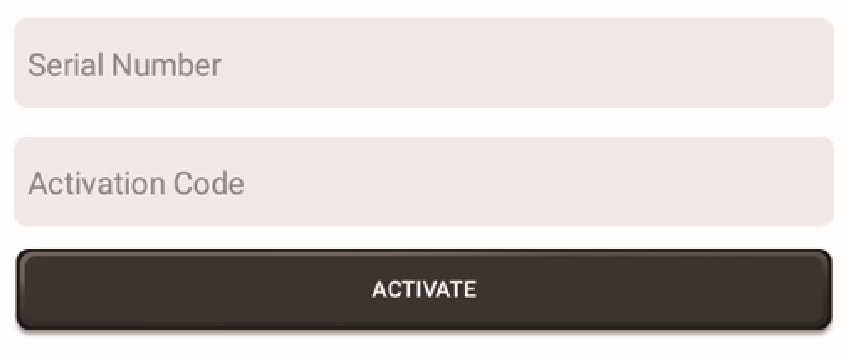 2. Введите серийный номер продукта и код активации, который можно получить из прилагаемого письма с паролем, затем нажмите "Activate" (Активировать), чтобы активировать модуль.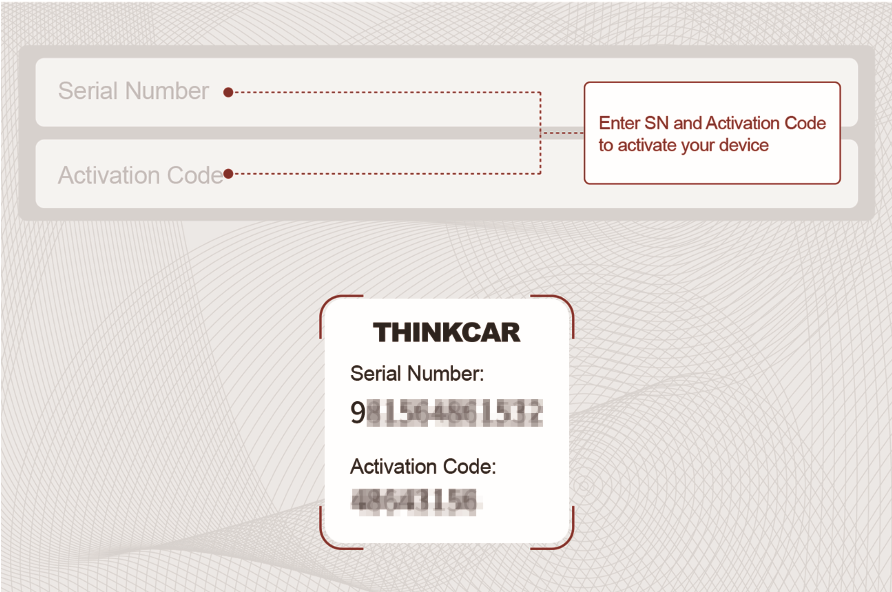 3. Нажмите "Upgrade", чтобы войти в центр обновления, нажмите "Update", чтобы загрузить и установить его.Условия гарантииДанная гарантия распространяется только на пользователей и дистрибьюторов, которые приобретают продукцию THINKCAR в рамках обычных процедур. В течение 1 года с момента поставки компания THINKCAR гарантирует отсутствие повреждений, вызванных дефектами материалов или изготовления. Данная гарантия не распространяется на повреждения оборудования или компонентов, вызванные неправильным обращением, несанкционированной модификацией, использованием не по назначению, эксплуатацией вопреки инструкциям и т.д. Компенсация ущерба приборной панели в результате дефекта данного оборудования, ограничивается ремонтом или заменой. THINKCAR не оплачивает любые косвенные и случайные убытки. THINKCAR оценивает характер повреждения оборудования в соответствии с предписанными методами проверки. Ни агенты, ни сотрудники, ни представители компании THINKCAR не уполномочены делать какие-либо подтверждения, уведомления или обещания, связанные с продукцией THINKCAR.Thinkcar Tech Co., LtdСлужебная линия: 1-833-692-2766Отдел работы с клиентами: support@thinkcar.com Официальный сайт: www.thinkcar.comРуководство по продуктам, видео, FAQ и перечень обслуживаемых моделей автомобилей доступны на официальном сайте Thinkcar.Подпишитесь на нас: @thinkcar.official	 @ObdThinkcar